Kochane Przedszkolaki ! Dziś Dzień Mamy! Postaraj się, aby cały dzień  był wypełniony niespodziankami, całuskami, przytuliskami i uśmiechami. 
Jeśli potrafisz (z pomocą  osoby dorosłej): przygotuj śniadanko dla mamy, wyczaruj dla mamusi domowy salon piękności i zrób jej piękny makijaż, wręcz laurkę.
Powiedz Mamusi za co ją kochasz, a na dobranoc opowiedz jej piękną bajkę. 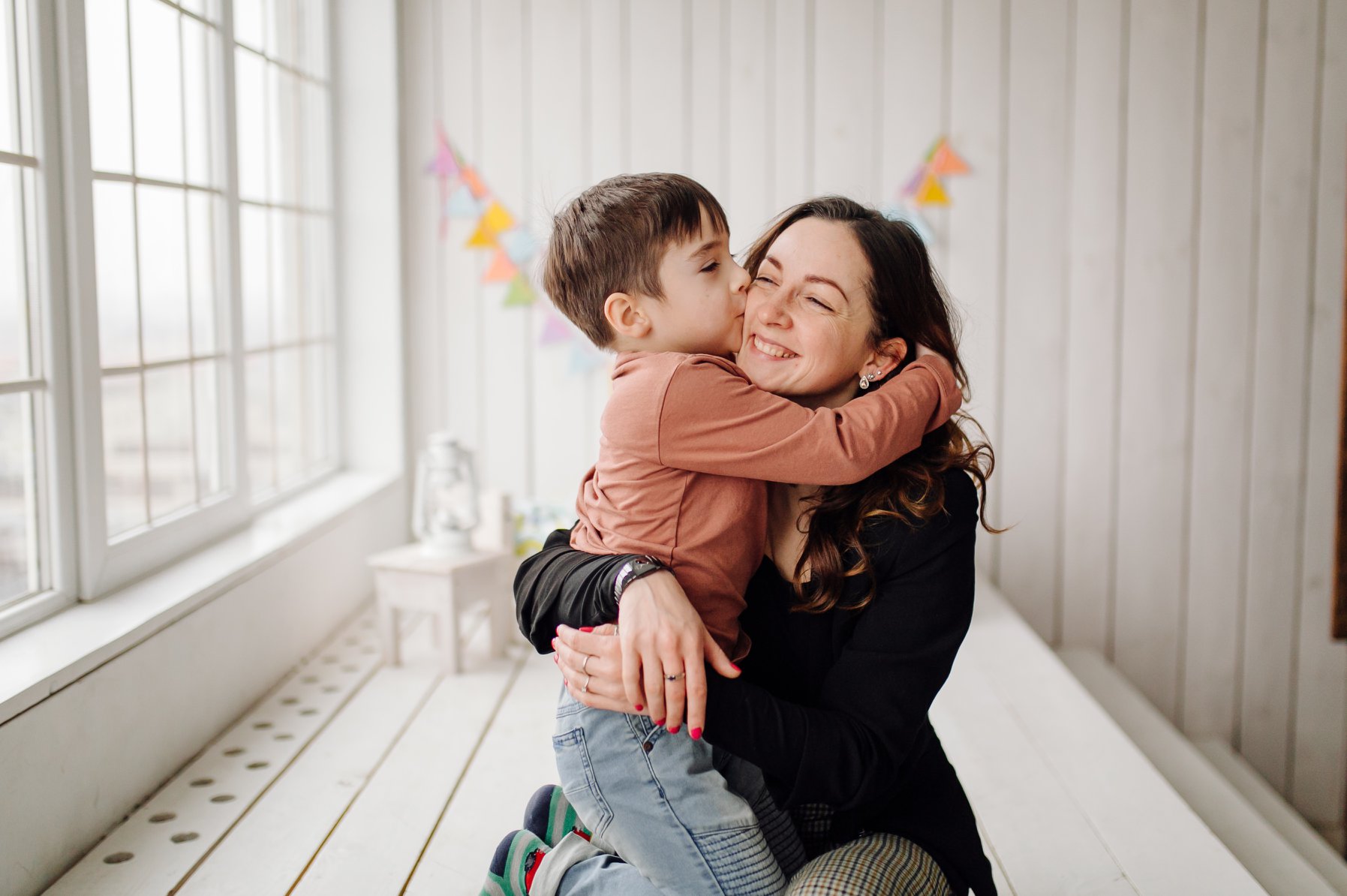 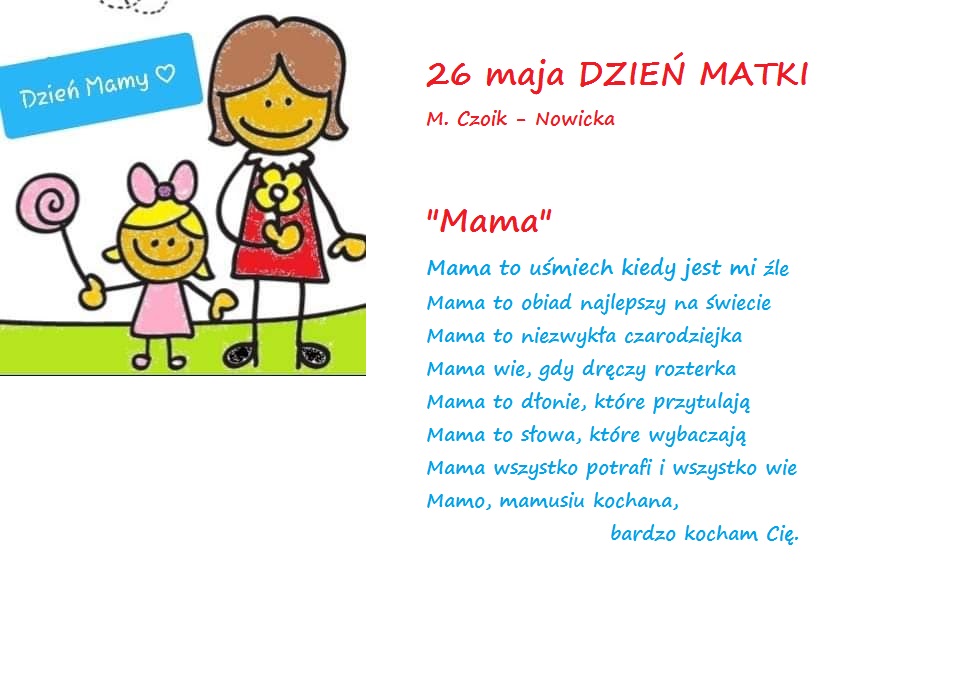 